Urząd Gminy Górznoul. Jana Pawła II 10 , 08-404 Górzno ZGŁOSZENIE DO EWIDENCJI ZBIORNIKÓW BEZODPŁYWOWYCH (SZAMB)
 LUB PRZYDOMOWYCH OCZYSZCZALNI ŚCIEKÓW 
Z TERENU GMINY GÓRZNOZgłoszenie dotyczy obowiązkowej ewidencji zbiorników bezodpływowych (szamb) oraz przydomowych oczyszczalni ścieków zlokalizowanych na nieruchomościach położonych na terenie Gminy Górzno zgodnie z art. 3 ust. 3  pkt 1 i 2 ustawy z dnia 13 września 1996 r. o utrzymaniu czystości i porządku w gminach 
(t.j. Dz. U. z 2022 r. poz. 1297 z poźn. zm.).                 KLAUZULA INFORMACYJNA O PRZETWARZANIU DANYCH OSOBOWYCHW związku z wejściem w życie z dniem 25 maja 2018 roku Rozporządzenia Parlamentu Europejskiego i Rady (UE) 2016/679 z dnia 27 kwietnia 2016 roku w sprawie ochrony osób fizycznych w związku z przetwarzaniem danych osobowych i w sprawie swobodnego przepływu takich danych oraz uchylenia dyrektywy 95/46/WE (ogólne rozporządzenie o ochronie danych), zgodnie z art. 13 tego Rozporządzenia informuję, iż:Administratorem Pani/Pana danych osobowych jest Urząd Gminy Górzno (ul. Jana Pawła II 10, 08-404 Górzno, tel; 25 681 22 54).Administrator wyznaczył Inspektora Ochrony Danych Osobowych, z którym można się skontaktować poprzez adres poczty elektronicznej: iodo@marwikpoland.plPani/Pana dane osobowe przetwarzane będą w celu niezbędnym do realizacji zapisów ustawy 
z dnia 13 września 1996 roku o utrzymaniu czystości i porządku w gminach, w szczególności  wynikającego z art. 3 ust. 3 obowiązku prowadzenia ewidencji zbiorników bezodpływowych i przydomowych oczyszczalni ścieków w celu kontroli częstotliwości  i sposobu pozbywania się nieczystości ciekłych oraz w celu opracowania planu rozwoju sieci kanalizacyjnej;  w związku z art. 6 ust. 1 lit c) RODO;odbiorcą Pani/Pana danych osobowych będą podmioty realizujące zadania w zakresie ewidencji nieruchomości wyposażonych z zbiorniki bezodpływowe i przydomowe oczyszczalnie ścieków oraz podmioty upoważnione na podstawie przepisów prawa;Pani/Pana dane osobowe nie będą przekazywane do państwa trzeciego/organizacji międzynarodowej;Pani/Pana dane osobowe będą przechowywane przez okres, na jaki będzie istniał obowiązek prowadzenia ewidencji nieruchomości wyposażonych w zbiorniki bezodpływowe i przydomowe oczyszczalnie ścieków oraz na czas związany z czynnościami archiwizacyjnymi tj. przez okres 5 lat;posiada Pani/Pan prawo żądania dostępu do treści swoich danych oraz prawo do żądania ich sprostowania, usunięcia, ograniczenia przetwarzania, prawo do przenoszenia danych, prawo wniesienia sprzeciwu;ma Pan/Pani prawo wniesienia skargi do Prezesa Urzędu Ochrony Danych Osobowych, gdy uzna Pani/Pan, iż przetwarzanie danych osobowych Pani/Pana dotyczących narusza przepisy Rozporządzenia Parlamentu Europejskiego i Rady (UE) 2016/679 z dnia 27 kwietnia 2016 roku 
w sprawie ochrony osób fizycznych w związku z przetwarzaniem danych osobowych i w sprawie swobodnego przepływu takich danych oraz uchylenia dyrektywy 95/46/WE (ogólne rozporządzenie o ochronie danych);Pani/Pana dane nie będą/będą przetwarzane w sposób zautomatyzowany w tym również w formie profilowania.Data i podpis właściciela ………………………………..……………………..………………….DANE IDENTYFIKACYJNEDANE IDENTYFIKACYJNEIMIĘ I NAZWISKO:Właściciel / użytkownik nieruchomości 
……………………………………………………………………………………………………………………………………ADRES NIERUCHOMOŚCI:……………………………………………………………………………………………………………………………………LICZBA OSÓB ZAMIESZKUJĄCYCH POSESJE:Ścieki odprowadzam do :Zbiornika bezodpływowego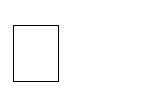 Ścieki odprowadzam do :Przydomowej oczyszczalni ściekówDANE TECHNICZNE ZBIORNIKA BEZODPŁYWOWEGO – PRZYDOMOWEJ OCZYSZCZALNI ŚCIEKÓW DANE TECHNICZNE ZBIORNIKA BEZODPŁYWOWEGO – PRZYDOMOWEJ OCZYSZCZALNI ŚCIEKÓW POJEMNOŚĆ (m3)………………………………………………………………………………TECHNOLOGIA WYKONANIA ZBIORNIKA BEZODPŁYWOWEGO
(kręgi betonowe, metalowy, poliestrowy, zalewane betonem itp).TECHNOLOGIA WYKONANIA PRZYDOMOWEJ OCZYSZCZALNI ŚCIEKÓW(np. mechaniczno – biologiczna z drenażem rozsączającym), mechaniczna (odstojnik) z drenażem rozsączającym itp.)CZY JEST PODPISANA UMOWA Z FIRMĄ NA OPRÓŻNIANIE ZBIORNIKA  TAK                               NIENAZWA I ADRES FIRMY ŚWIADCZĄCEJ USŁUGĘ WYWOZU NIECZYSTOŚCICZĘSTOTLIWOŚĆ OPRÓŻNIANIA ZBIORNIKA (ROK)Minimum dla zbiornika  bezodpływowego: 1x 6 miesięcy                 dla  przydomowej oczyszczalni 1 x rokDATA OSTATNIEGO WYWOZU NIECZYSTOŚCIUWAGI (np. stan techniczny)